Объемная аппликация в технике торцеваниеОбъемная аппликация Торцевание. Кручение бумажных квадратиков и превращение их в 3D аппликацию.Занимательный вид творчества, создание объемных композиций и мозаики из цветной гофрированной бумаги. По сути, Торцевание – это один из видов бумажной аппликации, выполненный способом бумагокручения, когда с помощью палочки и маленького квадратика бумаги создаются, путем накручивания квадратика на палочку, трубочки-торцовочки, а затем приклеиваются на поверхность и тем самым создают имитацию фактуры ткани, травы, листвы и пр. Овладеть этой техникой довольно просто, здесь внимание требует аккуратность и усидчивость в изготовлении торцовок, чтобы они не рвались при кручении и были одинаковые по размеру.В торцевании можно начинать с простых композиций в дальнейшем усложняя все до ковровых картин, панно. На нашем Мастер классе мы предлагаем вам расширить горизонты по техникам аппликаций и успешно применять в творчестве и хобби… Огромной популярностью пользуются изготовление открыток с применением Торцевания – это Ярко, Объемно и Фактурно. Каждый ребенок будет рад узнать о 3D аппликации и попробовать себя в технике Торцевания, так как появляется возможность из плоского изображения сделать объемное, путем наклеивания торцовок на плоскость.Способ торцевания развивает мелкую моторику и воображение юного мастера и конструктора. Ну и конечно всегда приятно удивить друзей или родных успехами в новом Хобби и Творчестве. Торцевание хорошо подходит для семейного сотворчества и создания общей картины, если предварительно поделить рисунок на фрагменты, а потом собрать как пазл.Для того чтобы выполнить мозаику в технике торцевания, необходима цветная гофрированная бумага, стержень от шариковой авторучки и клей ПВА.Из полосок гофрированной бумаги нарежьте на глаз квадраты со стороной примерно 1 см.Нарисуйте на плотной бумаге или картоне любой узор.
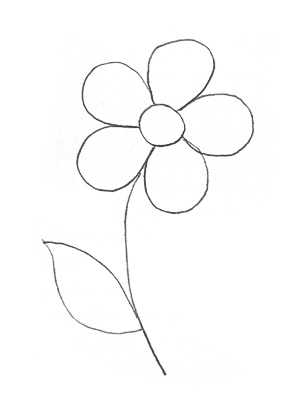 Нанесите клей тонкой полоской по контуру на небольшой участок узора.
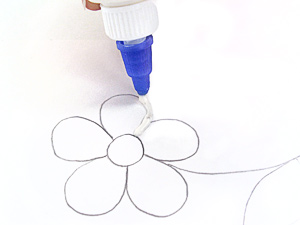 Торец стержня (тупой конец) поставьте на квадратик.
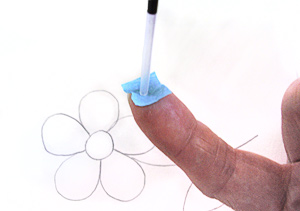 Сомните квадрат и прокатайте стержень между пальцами.
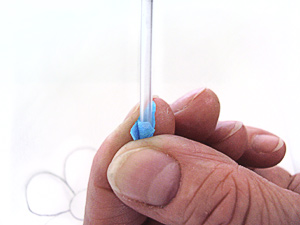 У вас получится цветная трубочка-торцовочка.
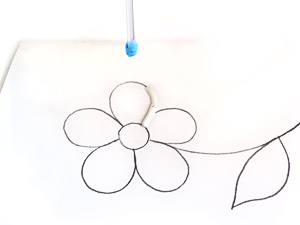 Поставьте ее на клей.
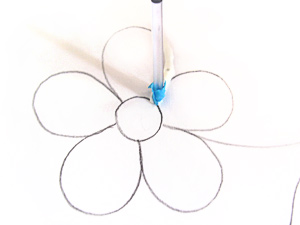 Выньте стержень.
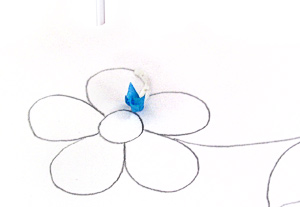 Каждую следующую торцовочку приклеивайте рядом с предыдущей. Старайтесь ставить торцовочки плотно друг к другу, чтобы не оставалось промежутков.Мозаику в технике торцевания можно выполнять по контуру или делать сплошной.
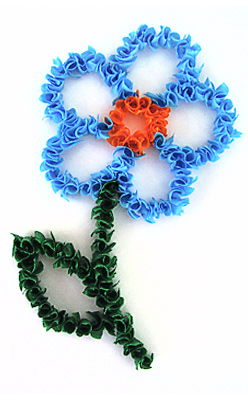 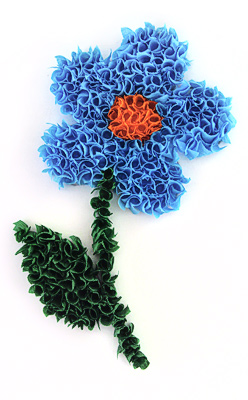 Можно в той же технике заполнить фон вокруг узора. Получится маленький пушистый коврик.Можно работать целым классом и выполнить большую мозаику размером с лист ватмана. Работу над таким ковром можно превратить в интересную игру. Надо разбить все поле для мозаики на квадраты (например, со стороной 5 см) и разрезать.  Каждый ребенок выполняет мозаику на нескольких квадратах, а потом наклеивает их на соответствующее место по эскизу. Места стыковки квадратов практически не будут видны за счет пушистости.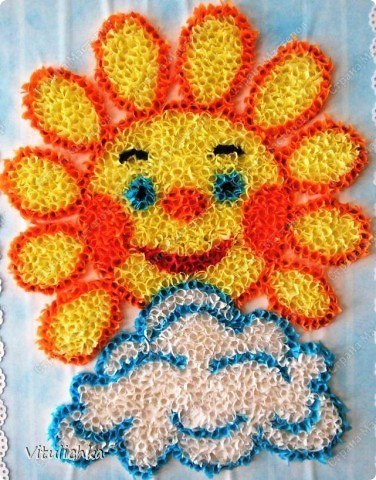 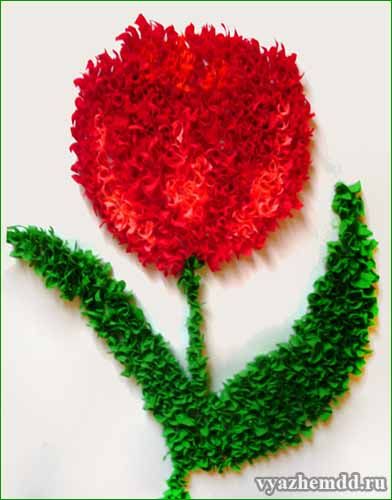 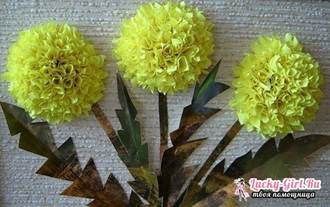 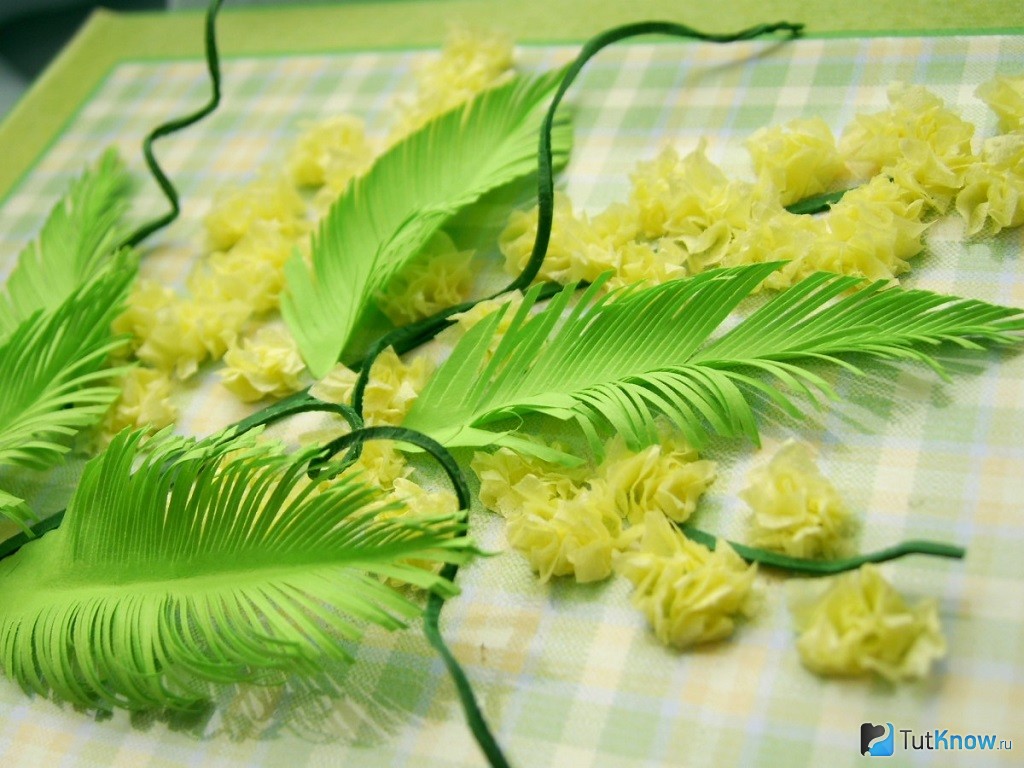 